鼻窦炎患者流出的鼻涕并不影响斋戒: المخاط النازل على مريض الجيوب الأنفية لا يؤثر في صحة صومه[باللغة الصينية ]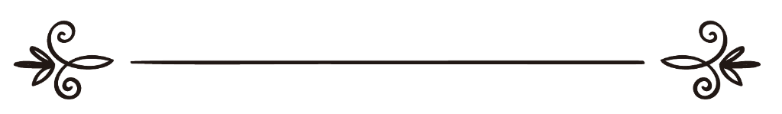 来源：伊斯兰问答网站مصدر : موقع الإسلام سؤال وجواب编审: 伊斯兰之家中文小组مراجعة: فريق اللغة الصينية بموقع دار الإسلام鼻窦炎患者流出的鼻涕并不影响斋戒问：鼻窦炎患者在封斋的时候，鼻涕会流进他的喉咙，其教法律例是什么？一个鼻窦炎患者醒来之后发现鼻子里有血，嘴里有鲜血的味道，其教法律例是什么？答：一切赞颂，全归真主。如果鼻涕和痰等东西进入封斋者的喉咙，而且不能把它吐出来，学者们一致认为这是不会破坏斋戒的，因为它是不由自主地进入封斋者喉咙的。沙斐仪学派的谢赫宰凯里雅（愿主怜悯之）说：“如果鼻涕从鼻腔或者口腔里流出，流进了喉咙，而且无法把它吐出来，这是不会破坏斋戒的。”《最高的追求》(1 / 415)。封斋者如果能够吐出鼻涕，却把它吞咽下去了，伊玛目沙斐仪等学者主张这种做法是破坏斋戒的，在伊玛目艾布·哈尼法、马利克和艾哈迈德的传述中这是不会破坏斋戒的，这也是谢赫伊本·欧塞米尼（愿主怜悯之）侧重的主张。敬请参阅《法学百科全书》（36 / 259--261）。哈奈非学派的伊本·奈吉姆（愿主怜悯之）说：“如果封斋的人故意吞咽了进入喉咙的鼻涕，这是可以的，因为它像口水一样......”《清澈的大海》(2 / 294)。马力克学派的奈弗拉维（愿主怜悯之）说：“发自胸部的痰涌到舌头，封斋的人把它吞咽下去了，他不必还补斋戒，哪怕他本来可以把痰吐出来也罢，故意吞咽到达舌尖的鼻涕也是如此，不必还补斋戒。”《唾手可得的水果》(1 / 309)。伊本•欧塞米尼（愿主怜悯之）说：“如果鼻涕没有到达口，觉得鼻涕从脑子里流下来了，并进入了他的喉咙，这是不会破坏斋戒的，因为它没有达到身体的表面，而口属于身体的表面，如果鼻涕到达了口，然后被吞下去了，这是破坏的斋戒的行为，只要它没有达到口，仍然属于身体的内部，不会破坏斋戒。在这个问题中还有另外的一种主张：哪怕鼻涕到达了口，被吞咽下去了，也不会破坏斋戒，这是最侧重的主张，因为它没有从口中出来，吞咽鼻涕不属于吃喝。”《津津有味的解释》（6 / 424）。总而言之：因为鼻窦炎而流进喉咙的鼻涕或者血液不会破坏斋戒，但如果你能够把它吐出来，则对斋戒是最好的，这是谨慎小心的做法。我们祈求真主使你痊愈和恢复健康。真主至知！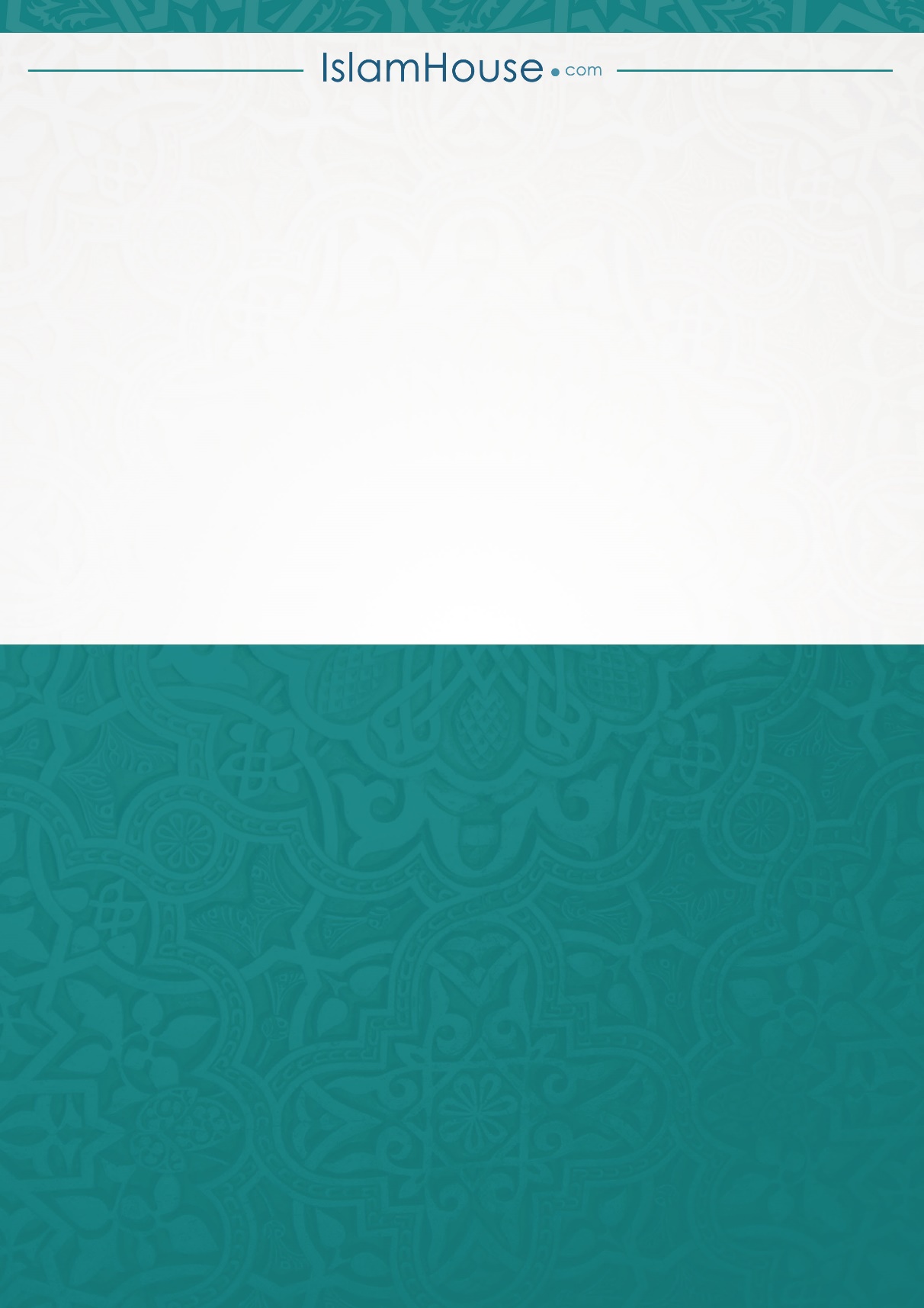 